Victorian Forestry PlanForestry Transition Fund Fact SheetWhat is the Forestry Transition Fund?The Forestry Transition Fund supports job creation and business development in towns affected by the Victorian Forestry Transition Program.The fund will support the creation or maintenance of jobs and economic growth with a focus on permanent jobs for displaced native timber workers.What sorts of things can it fund?The development of new facilities such as factories, offices, or shops, expanding existing facilities or repurposing facilities. The introduction of new technologies, innovations, plant and equipment, systems, and processes, which include: skilling up workers, new utility and service upgrades and/or connections and project management activities.How much is available?Grants of up to $1 million and wage subsidies of $20,000 per ex-native timber worker employed are available.The fund is being delivered as a contestable funding round in 2 stages:Stage 1: Expression of Interest (EOI)Stage 2: Eligible applicants will be invited to submit an application Who can apply?Private sector businessesBusiness and industry groups including: chambers of commerce and business associations, industry peak bodies, business and industry clusters and networks.Applications to provide infrastructure to ensure Forestry Transition Fund projects can be delivered may be considered from:utility and services providerswater corporationsLocal Government Authoritiesincorporated not-for-profit organisations that operate as a business.What towns/areas are eligible?   Applications will be accepted from eligible businesses or other organisations operating in or near the following towns or communities:Bairnsdale, Benalla, Corryong, Heyfield, Maffra, Koondrook, Longwarry, Murrindindi (Alexandra, Taggerty, Buxton, Marysville, Narbethong), Noojee, Nowa Nowa, Buchan, Bruthen, Orbost, Swifts Creek, Omeo, Yarra Ranges (Powelltown, Yarra Junction, Warburton) and Yarram.Need help to submit an application?There is support available to guide you through the application process – please contact:Forestry Business Transition CoordinatorsGippsland: Andrew van der Kaap on 0417 992 636Rest of Victoria: Kara Zdrzalka on 0417 483 803Website: www.deeca.vic.gov.au/forestry/grants/forestry-transition-fund Email: forestrytransition@djpr.vic.gov.au Telephone: 1800 318 182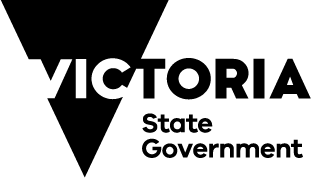 Authorised by the Victorian Government, 1 Treasury Place, Melbourne